УПРАВЛЕНИЕ ФЕДЕРАЛЬНОЙ  СЛУЖБЫ ГОСУДАРСТВЕННОЙ  РЕГИСТРАЦИИ, КАДАСТРА И КАРТОГРАФИИ (РОСРЕЕСТР)  ПО ЧЕЛЯБИНСКОЙ ОБЛАСТИ 							454048 г. Челябинск, ул.Елькина, 85                                                                                     15.02.2021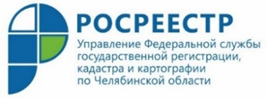 Сообщить о технической ошибке в ЕГРН можно, написав письмо Управлению Росреестра в соцсети У южноуральцев есть возможность сообщить о технической ошибке в Едином государственном реестре недвижимости посредством социальных сетей. Управление Росреестра по Челябинской области проверит поступившую информацию, при необходимости в ЕГРН будут внесены необходимые изменения.Что такое техническая ошибка в реестре недвижимости? Это описка, опечатка, грамматическая, арифметическая ошибка или другая подобная ошибка, допущенная органом регистрации прав при осуществлении государственного кадастрового учета и (или) государственной регистрации прав на недвижимое имущество и приведшая к несоответствию сведений Единого государственного реестра недвижимости (ЕГРН) и информации, указанной в документах, на основании которых вносились эти сведения. Техошибка исправляется по решению государственного регистратора прав в течение 3-х рабочих дней со дня её обнаружения или получения от любого заинтересованного лица соответствующего заявления, а также на основании вступившего в законную силу решения суда об исправлении технической ошибки в записях. После этого орган регистрации прав в кратчайшие сроки уведомляет всех участников отношений, возникающих при государственной регистрации прав, об исправлении технической ошибки в записях. Чтобы исправить техническую ошибку в заявительном порядке, необходимо обратиться в ближайший офис многофункционального центра (МФЦ), специалист которого подготовит заявление об исправлении технической ошибки. К такому заявлению должны быть приложены документы, подтверждающие правильные сведения.  Плата за исправление техошибки законодательством не предусмотрена. Однако Управление Росреестра напоминает, жителям Южного Урала, что у них есть дополнительная возможность сообщить о техошибке в ЕГРН через официальные аккаунты в социальных сетях «ВКонтакте» (https://vk.com/rosreestr_chel) и «Инстаграм» (https://www.instagram.com/74_rosreestr/). Здесь заинтересованные лица могут написать в личном сообщении об имеющихся в реестре недвижимости несоответствиях сведений в характеристиках объектов недвижимости (кадастровый номер, вид, наименование, назначение, площадь, этаж, литера, категория, разрешенное использование, адрес, местоположение) или личных данных владельца. Такой способ оперативного исправления техошибок, безусловно, удобен, поскольку отсутствует необходимость личного посещения МФЦ с целью внесения изменений в ЕГРН.Начальник отдела повышения качества данных ЕГРН Управления Росреестра по Челябинской области Юлия Кудрявцева: «Вся поступающая от заявителей информация детально проверяется нашими специалистами, при необходимости в ЕГРН вносятся необходимые изменения. Однако это возможно только в случае, когда такое исправление не влечет за собой прекращение, возникновение или переход зарегистрированного права на объект недвижимости». Пресс-служба Управления Росреестрапо Челябинской области